Presented by: Internal Medicine/Rheumatology, Allergy & ImmunologyHands and Hearts in Systemic Sclerosis10/6/2021 8:00:00 AM10/6/2021 9:00:00 AM | OnlineRheumatology Grand Rounds is a conference given every Wednesday morning from September to June for rheumatology faculty and fellows.Texting code for today’s session: 29471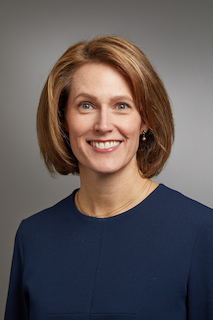 Financial Disclosure Information: AbbVie-honorarium (consultant), BI-honorarium (consultant), Kadmon Pharmaceuticals-grant support (Principal Investigator).Accreditation Statement: Yale School of Medicine is accredited by the Accreditation Council for Continuing Medical Education (ACCME) to provide continuing medical education for physicians.Designation Statement: Yale School of Medicine designates this Live Activity for a maximum of 1.00 AMA PRA Category 1 Credit(s)™. Physicians should only claim credit commensurate with the extent of their participation in the activity.For questions, email annette.torres@yale.edu.Faculty: Monique Hinchcliff, MDDirector of the Yale Scleroderma ProgramYale School of Medicine, Section of Rheumatology, Allergy & ImmunologyProgram Goal: 1. Learn to effectively manage threatened digital loss in patients with SSc2. Learn how Dual-Energy Computed tomography can be used to quantify calcinosis cutis in the hands3.  Gain familiarity with Hyperspectral Imaging of the hands for Raynaud phenomenon quantification4. Gain familiarity with Rubidium82 PET/CT for microvascular disease quantification in the heart and the hands5.Understand the concept of echophenomappingTarget Audience: Rheumatology